Załącznik nr 1 do Zapytania ofertowego nr 1/2023 FORMULARZ OFERTOWYDane dotyczące Zamawiającego:Nazwa: Typly sp. z o.o.Adres: Aleja gen. Władysława Sikorskiego 9A/24AMiejscowość: 02-758 WarszawaNIP: 5213933913Dane dotyczące Oferenta:Nawiązując do zapytania ofertowego 1/2023 dotyczącego wyboru eksperta na stanowisko Senior Backend Developer w ramach projektu „„Opracowanie inteligentnego dyspozytora korespondencji dla sektora publicznego oraz biznesowego przez TYPLY Sp. z o.o.”, realizowanego w ramach konkursu INFOSTRATEG IV Programu Strategicznego „Zaawansowane technologie informacyjne, telekomunikacyjne i mechatroniczne” z dnia 11.09.2023 r. przedstawiam ofertę:Osoba do kontaktu w sprawie oferty:Oświadczam, że:Akceptujemy wszystkie warunki zawarte w zapytaniu ofertowym. W przypadku uznania mojej oferty za najkorzystniejszą zobowiązuje się do podpisania umowy w dogodnym dla obu stron terminie.Otrzymaliśmy konieczne informacje do przygotowania oferty.Przyjmujemy do wiadomości, że zamówienie będzie realizowane w ramach projektu Opracowanie inteligentnego dyspozytora korespondencji dla sektora publicznego oraz biznesowego przez TYPLY Sp. z o.o.”, realizowanego w ramach konkursu INFOSTRATEG IV Programu Strategicznego „Zaawansowane technologie informacyjne, telekomunikacyjne i mechatroniczne”.Spełniamy warunki dotyczące posiadania uprawnień do wykonania określonej działalności zgodnie z ustawodawstwem kraju, na terenie którego prowadzimy działalność.Nie jesteśmy osobowo lub kapitałowo powiązani z Zamawiającym.Wszystkie informacje zamieszczone w ofercie są zgodne ze stanem faktycznym i prawnym (art. 233 KK).Akceptujemy termin związania ofertą (30 dni od ostatecznego terminu składania ofert).………………………………………………………..		      ………………………………………………….(miejscowość i data)	(podpis osoby reprezentującej Oferenta)Imię, nazwisko/Nazwa:Adres/siedziba:Osoba fizyczna /firmaOsoba fizyczna                      Firma 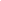 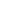 NIP (Numer Identyfikacji Podatkowej):REGONKalkulacja cenowadla Oferentów będących osobą fizycznąKalkulacja cenowadla Oferentów będących osobą fizycznąCena brutto za miesiąc pracy9450 złKalkulacja cenowadla Oferentów niebędących osobą fizycznąKalkulacja cenowadla Oferentów niebędących osobą fizycznąCena brutto za miesiąc pracyCena netto za miesiąc pracyWartość podatku VAT (jeśli dotyczy)Warunki udziału w postępowaniuWarunki udziału w postępowaniuOferent znajduje się w dobrej sytuacji ekonomicznej i finansowej, zapewniającej realizację umowyProszę wskazać TAK/NIEOferent  dysponuje potencjałem technicznym niezbędnym do wykonania zamówieniaProszę wskazać TAK/NIESą osobą fizyczną zdolną do wykonania zamówienia lub dysponują osobami zdolnymi do wykonania zamówienia (posiadanie w zakresie własnym lub poprzez podwykonawców).Oferent zdolny do wykonania zamówienia, będący osobą fizyczną, winien spełniać łącznie wszystkie wskazane poniżej warunki. Oferenci, którzy dysponują osobami zdolnymi do wykonania przedmiotu zamówienia zgodnie z obowiązującymi normami prawnymi winni dysponować minimum 1 osobą, która łącznie spełnia następujące warunki:Posiada wykształcenie wyższe techniczne z zakresu dziedziny nauk inżynieryjno-technicznych lub z zakresu dziedziny nauk ścisłych i przyrodniczych (potwierdzone dyplomem).Posiada co najmniej 5-letnie doświadczenie na stanowisku Backend Developer, w tym co najmniej 2 lata doświadczenia w roli Seniora. Posiada udokumentowane doświadczenie w udziale w projektach związanych z tworzeniem aplikacji w środowisku Node.js i JavaScript.Posiada znajomość narzędzi i frameworków backendowych, takich jak np. Express.js, Koa.js itp.Posiada znajomość baz danych NoSQL, takich jak MongoDB, Redis itp.Posiada znajomość systemów kontroli wersji, takich jak Git. Posiada znajomość najlepszych praktyk dotyczących projektowania i tworzenia skalowalnych systemów backendowych.Posiada doświadczenie w pracy z architekturą mikroserwisów i narzędziami do zarządzania kontenerami, takimi jak Docker, Kubernetes, itp.Proszę wskazać TAK/NIEOferent nie podlega wykluczeniu, tj. nie otwarto wobec niego likwidacji i nie ogłoszono upadłościProszę wskazać TAK/NIEImię i nazwiskoAdres e-mailTelefon